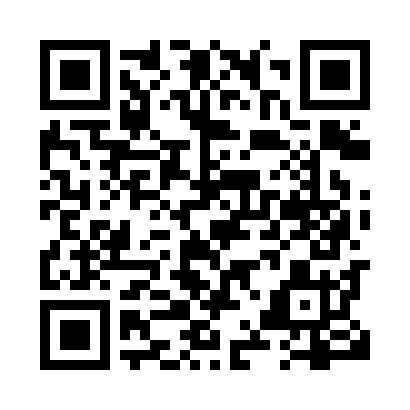 Prayer times for Oakmont, Alberta, CanadaMon 1 Jul 2024 - Wed 31 Jul 2024High Latitude Method: Angle Based RulePrayer Calculation Method: Islamic Society of North AmericaAsar Calculation Method: HanafiPrayer times provided by https://www.salahtimes.comDateDayFajrSunriseDhuhrAsrMaghribIsha1Mon3:245:101:387:2010:0711:532Tue3:245:101:397:1910:0711:533Wed3:255:111:397:1910:0611:524Thu3:255:121:397:1910:0611:525Fri3:265:131:397:1910:0511:526Sat3:275:141:397:1910:0411:527Sun3:275:151:407:1810:0411:518Mon3:285:161:407:1810:0311:519Tue3:285:171:407:1810:0211:5110Wed3:295:181:407:1710:0111:5011Thu3:305:201:407:1710:0011:5012Fri3:305:211:407:169:5911:4913Sat3:315:221:407:169:5811:4914Sun3:325:231:407:159:5711:4915Mon3:325:251:417:159:5611:4816Tue3:335:261:417:149:5511:4717Wed3:345:271:417:139:5311:4718Thu3:355:291:417:139:5211:4619Fri3:355:301:417:129:5111:4620Sat3:365:321:417:119:4911:4521Sun3:375:331:417:119:4811:4422Mon3:385:351:417:109:4611:4423Tue3:385:361:417:099:4511:4324Wed3:395:381:417:089:4311:4225Thu3:405:391:417:079:4211:4126Fri3:415:411:417:069:4011:4027Sat3:425:421:417:059:3911:4028Sun3:425:441:417:049:3711:3929Mon3:435:461:417:039:3511:3830Tue3:445:471:417:029:3411:3731Wed3:455:491:417:019:3211:36